 ERASMUS+ PLACEMENT OFFER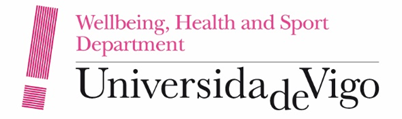 INSTITUTION INFORMATIONINSTITUTION INFORMATIONINSTITUTION INFORMATIONINSTITUTION INFORMATIONName of organisationUniversidade de Vigo / University of VigoUniversidade de Vigo / University of VigoUniversidade de Vigo / University of VigoAddressuvigo.sports@uvigo.gal; dir.bsd@uvigo.galuvigo.sports@uvigo.gal; dir.bsd@uvigo.galuvigo.sports@uvigo.gal; dir.bsd@uvigo.galTelephone+34 986 812193+34 986 812193+34 986 812193Websitehttps://www.uvigo.gal/campus/deportehttps://www.uvigo.gal/campus/deportehttps://www.uvigo.gal/campus/deporteShort description of the institutionThe Universidade de Vigo is a young public academic institution officially founded in 1990 which is organized in three Campuses, placed in three different cities, Vigo, Pontevedra and Ourense- all of them in the South of Galicia, Northwest of the Iberian Peninsula. It has around 21,000 students in 39 degrees, 74 postgraduates and 42 PhD programs. Our institution leads a Campus of International Excellence, awarded by the Spanish Ministry of Education in 2010, a Campus of the Sea, which gathers the teaching and researching efforts of seven public universities in Galicia and North of Portugal, as well as two national research organisms. As regards its scientific production, the Universidade de Vigo has been ranked 15th on the list of Spanish universities. On the last Shanghai Ranking it was on the top 500The Universidade de Vigo is a young public academic institution officially founded in 1990 which is organized in three Campuses, placed in three different cities, Vigo, Pontevedra and Ourense- all of them in the South of Galicia, Northwest of the Iberian Peninsula. It has around 21,000 students in 39 degrees, 74 postgraduates and 42 PhD programs. Our institution leads a Campus of International Excellence, awarded by the Spanish Ministry of Education in 2010, a Campus of the Sea, which gathers the teaching and researching efforts of seven public universities in Galicia and North of Portugal, as well as two national research organisms. As regards its scientific production, the Universidade de Vigo has been ranked 15th on the list of Spanish universities. On the last Shanghai Ranking it was on the top 500The Universidade de Vigo is a young public academic institution officially founded in 1990 which is organized in three Campuses, placed in three different cities, Vigo, Pontevedra and Ourense- all of them in the South of Galicia, Northwest of the Iberian Peninsula. It has around 21,000 students in 39 degrees, 74 postgraduates and 42 PhD programs. Our institution leads a Campus of International Excellence, awarded by the Spanish Ministry of Education in 2010, a Campus of the Sea, which gathers the teaching and researching efforts of seven public universities in Galicia and North of Portugal, as well as two national research organisms. As regards its scientific production, the Universidade de Vigo has been ranked 15th on the list of Spanish universities. On the last Shanghai Ranking it was on the top 500CONTACT DETAILS OF THE INSTITUTIONCONTACT DETAILS OF THE INSTITUTIONCONTACT DETAILS OF THE INSTITUTIONCONTACT DETAILS OF THE INSTITUTIONContact person for this placementJavier Rial (dir.bsd@uvigo.gal)Javier Rial (dir.bsd@uvigo.gal)Javier Rial (dir.bsd@uvigo.gal)DepartmentWellbeing, Health and Sport DepartmentThe student will have as a tutor: the Director of the Wellbeing, Health and Sport Department.Wellbeing, Health and Sport DepartmentThe student will have as a tutor: the Director of the Wellbeing, Health and Sport Department.Wellbeing, Health and Sport DepartmentThe student will have as a tutor: the Director of the Wellbeing, Health and Sport Department.Direct phone and maildir.bsd@uvigo.gal; uvigo.sports@uvigo.galdir.bsd@uvigo.gal; uvigo.sports@uvigo.galdir.bsd@uvigo.gal; uvigo.sports@uvigo.galTRAINING PLACEMENT INFORMATIONTRAINING PLACEMENT INFORMATIONTRAINING PLACEMENT INFORMATIONTRAINING PLACEMENT INFORMATIONDepartmentWellbeing, Health and Sport DepartmentWellbeing, Health and Sport DepartmentWellbeing, Health and Sport DepartmentDescription of activitiesLinguistic support in English.Translation of documents into English.Organization of events related to sports in the campusPreparing international projects Linguistic support in English.Translation of documents into English.Organization of events related to sports in the campusPreparing international projects Linguistic support in English.Translation of documents into English.Organization of events related to sports in the campusPreparing international projects Working languageEnglish and SpanishEnglish and SpanishEnglish and SpanishLocationDuration (3 months minimum; 12 months maximum)Minimum 3 months. Possibility to extend the stay up to 12 months (to be confirmed with the coordinator).Minimum 3 months. Possibility to extend the stay up to 12 months (to be confirmed with the coordinator).Minimum 3 months. Possibility to extend the stay up to 12 months (to be confirmed with the coordinator).Working hours / weekMinimum 20 hours per week from 09.00 to 13.00 hMinimum 20 hours per week from 09.00 to 13.00 hMinimum 20 hours per week from 09.00 to 13.00 hAccommodationUniversity of Vigo will help to find a good accommodation in a shared flat, with other students or in an individual apartment, even with a Spanish family.University of Vigo will help to find a good accommodation in a shared flat, with other students or in an individual apartment, even with a Spanish family.University of Vigo will help to find a good accommodation in a shared flat, with other students or in an individual apartment, even with a Spanish family.Internship grant No financial contribution. Students must apply for an Erasmus+ grant at their home institution/country.No financial contribution. Students must apply for an Erasmus+ grant at their home institution/country.No financial contribution. Students must apply for an Erasmus+ grant at their home institution/country.COMPETENCES, SKILLS AND EXPERIENCE REQUIREMENTSCOMPETENCES, SKILLS AND EXPERIENCE REQUIREMENTSCOMPETENCES, SKILLS AND EXPERIENCE REQUIREMENTSCOMPETENCES, SKILLS AND EXPERIENCE REQUIREMENTSNumber of students required2 (Vigo campus and Ourense campus)2 (Vigo campus and Ourense campus)2 (Vigo campus and Ourense campus)Competences required - Excellent knowledge of English and at least basic knowledge of Spanish.- Any relevant discipline (Computing, Business and Translation and Interpretation/Language degrees are consider an advantage)- Good computer skills (Word, Excel, Access, PowerPoint)- Mature, responsible, organised.- Interested in sports.- Familiar with the internet and social networks.- Capability of working in an international environment.- Excellent knowledge of English and at least basic knowledge of Spanish.- Any relevant discipline (Computing, Business and Translation and Interpretation/Language degrees are consider an advantage)- Good computer skills (Word, Excel, Access, PowerPoint)- Mature, responsible, organised.- Interested in sports.- Familiar with the internet and social networks.- Capability of working in an international environment.- Excellent knowledge of English and at least basic knowledge of Spanish.- Any relevant discipline (Computing, Business and Translation and Interpretation/Language degrees are consider an advantage)- Good computer skills (Word, Excel, Access, PowerPoint)- Mature, responsible, organised.- Interested in sports.- Familiar with the internet and social networks.- Capability of working in an international environment.Degree (Master, Phd, Post Doc)Undergraduate or postgraduate studentUndergraduate or postgraduate studentUndergraduate or postgraduate studentDOCUMENTS REQUIREDInterested students must send by email ASAP, the following documentation:DOCUMENTS REQUIREDInterested students must send by email ASAP, the following documentation:DOCUMENTS REQUIREDInterested students must send by email ASAP, the following documentation:DOCUMENTS REQUIREDInterested students must send by email ASAP, the following documentation:Presentation letter XPresentation letter XCurriculum Vitae XAcademic certificates